             Bethel Elementary School                4th Grade Supply List                         2016-2017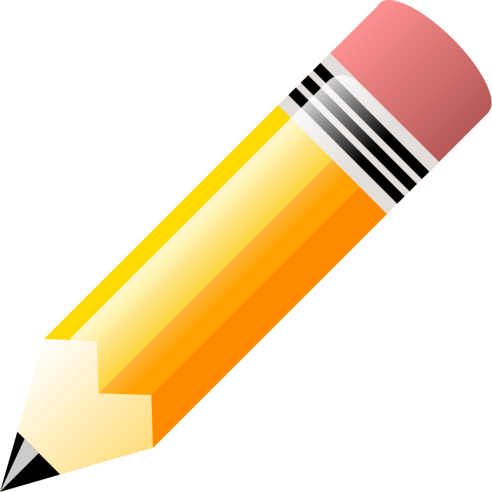 -1 inch binder-3 packs wide ruled paper-2 marble composition books -1 box of colored pencils-1 zippered pencil pouch-Agenda books will be purchased at the beginning of school-4 plastic folders with holes and pockets-1 red, 1 blue, 1 green, 1 yellow-4 plastic folders with brads-1 red, 1 blue, 1 green, 1 yellow